Machine LearningKombinasi K-Nearest Neighbor (KNN) dan Relief-F Untuk Meningkatkan Akurasi Pada Klasifikasi DataRahmad Nurhadi Yusra 1, Opim Salim Sitompul 2, Sawaluddin 31,2Fakultas Ilmu Komputer dan Teknologi Informasi, Universitas Sumatera Utara, Medan, Indonesia3Fakultas Matematika dan Ilmu Pengetahuan Alam, Universitas Sumatera Utara, Medan, IndonesiaPENDAHULUANDalam ikajian iData iMining iataupun ijuga iMachine iLearning, suatu iteknik iyang idigunakan idalam imemilih iataupun menghilangkan ifitur iyang idianggap ikurang ipenting idengan menggunakan ikriteria itertentu idan itermasuk ijuga isalah isatu dari itahapan ipre-processing ipada idata, idan iteknik itersebut dikenal idengan isebutan iSeleksi Fitur (Feature Selection) [1]. Feature Selection merupakan cara yang efektif untuk melakukan ireduksi idata idan imenjadi ilangkah ipenting iyang perlu idilakukan iagar idapat imemperoleh ikinerja idan ihasil iyang baik ipada idata imining [2].Salah isatu imetode iyang isering idigunakan ipada iData Mining iataupun iMachine iLearning iyaitu iK-Nearest lNeightbor (KNN) yang merupakan metode klasifikasi yang paling sederhana dan paling sering digunakan untuk lklasifikasildengan menggunakan ipendekatan liberdasarkan jarak tetangga terdekat dari data ipembelajaran ike idata ipengujian idalam menetapkan sebuah ikelas ipada idata iberdasarkan isuara iterbanyak [3].Dari beberapa ipenelitian yang telah ada, akurasi yang diperoleh KNN kurang maksimal dibandingkan dari metode klasifikasi lainnya. Seperti pada penelitian dari [4], yang memperoleh perbandingan akurasi antara SVM dan iKNN dengan akurasi SVM sebesar 82.54% dan KNN sebesar 79,22%.Kemudian pada penelitian [5], hasil perbandinganiantara  Naïve iBayes yang memiliki iakurasi iterbaik sebesar 73,7%, Decision Tree yaitu 58,9% dan KNN sebesar 56,7%.Dari penjabaraniibeberapa penelitian tersebut dapat ditarik kesimpulanibahwaiakurasiiyangidiperolehiKNN cenderung lebih rendah yang disebabkan pengaruh atribut yang digunakan terhadap proses klasifikasi.Pada penelitian [6] mengusulkan idengan imelakukan iseleksi fituriiuntukiimembuang atribut-atribut yang kurang relevan sebelum idata i idiklasifikasikan idengan K-NN. Dan berdasarkan hasil penelitian dari penelitianitersebut seleksi fituridapat menghasilkan akurasi iyang ilebih ibesar ipada iKNN isetelah dilakukannya seleksi ifitur.Pada penelitian [7], yang melakukan penelitian dalam meningkatkan iakurasi untuk imemprediksi jenis kelamin (Gender) dengan seleksi fitur Relief-F dengan ihasil iyang diperoleh iyaitu iakurasi isebesar 93.35 % isetelah imenghapus fitur yang ikurang irelevan ipada idata iyang idiujikan.Kemudian pada penelitian [8] yang melakukan kombinasi SVM dengan Relief-F dalam klasifikasi data yang menghasilkan peningkatan akurasi setelah SVM dikombinasikan dengan ReliefF yaitu peningkatan akurasi sebesar 24.37 %.Maka pada penelitian ini penulis mengusulkan untuk mengkombinasikan imetode iKNN idengan iseleksi ifitur Relief-F dengan iharapan idapat imeningkatkan iperolehan iakurasi idari proses iklasifikasi idata ipada imetode iKNN idan idapat memaksimalkan iproses ipenentuan ikelas ipada isuatu idata. TINJAUAN PUSTAKAPenelitian TerdahuluPenelitian dari [4], membandingkan akurasi antara Support Vector Machine (SVM) dan iKNN daniterlihat bahwa kinerja SVM lebih baik daripada KNN, dengan akurasi SVM sebesar 82.54% dan KNN sebesar 79,22%.Penelitian [5], membandingkaniperforma idari iNaïve iBayes, Decision iTree dan K-Nearest iNeighbor (KNN). Naïve iBayes memiliki iakurasi iterbaik dengan akurasi rata-rata 73,7%, Decision Tree yaitu 58,9% dan KNN sebesar 56,7%.Penelitian [7], peningkatan akurasi dalam memprediksi jenis kelamin (Gender) dengan seleksi fitur menggunakan Relief-F dengan hasil yang diperoleh menggunakan Relief-F yaitu sebesar 93.35 % setelah menghapus fitur yang kurang relevan dari kumpulan fitur yang ada pada data yang diujikan.Penelitian [8] yang membahas tentang kombinasi metode Support Vector Machine (SVM) dengan Relief-F dalam proses klasifikasi. Dan terjadinya peningkatan akurasi setelah Support Vector Machine (SVM) dikombinasikan dengan Relief-F yaitu sebesar 24.37 %.KlasifikasiKlasifikasi umumnya dipergunakan untuk memprediksi atau mengelompokkan suatu ikelas idari isuatu idata berdasakan atribut. Adapun idiscription idari isetiapi kelas idata itelah iditetapkan [9].K-Nearest Neighbor (K-NN)K-Nearest lNeightbor (KNN) imerupakan imodel iklasifikasi yang paling sederhana dengan menggunakan lpendekatan dari k tetangga terdekat ldan menetapkan sebuah kelas berdasarkan suara iterbanyak [10]. Langkah-langkah idalam iproses iklasifikasi ipada iK-Nearest Neightbor (KNN) isebagai iberikut:Menentukan iparameter ik (jumlah itetangga ipaling idekat). Menghitung ikedekatan iberdasarkan imodel ijarak iEuclidean terhadap idata ilatih iyang idiberikan, idengan ipersamaan (1) berikut.  		(1) Mengurutkan ihasil ijarak iyang ididapatkan isecara iascending (berurutan idari inilai itertinggi ike iterendah). Menghitung ijumlah isetiap ikelas iberdasarkan k itetangga terdekat. Kemudian, ikelas idengan inilai iterbesar idijadikan isebagai kelas iuntuk idata iuji.Seleksi Fitur Proses yang dilakukan untuk menentukan fitur-fitur yang signifikan idalam idataset yang isesuai untuk ipermasalahan iyang akan idipecahkan disebut idengan Seleksi iFitur. Jika semakin baik fitur yang dipilih, maka dapat meningkatkan nilai accuracy dari metode yang diuji. Seleksi fitur juga bermanfaat dalam mereduksi dimensi dari dataset idengan icara imembuang ifitur-fitur iyang tidak imemiliki ipengaruh iterhadap ipenentuan ikelas/label [1].Relief-F Relief-F merupakan metode untuk seleksi fitur yang dikembangkan oleh Kononenko ipada itahun 1994 idan merupakan pengembangan idari iRelief. Relief-F memiliki efisiensi itinggi dan tidak membatasi karakteristik tipe data. Langkah-langkah untuk imencari inilai ibobot ifitur idengan Relief-F iyaitu isebagai iberikut [11].Inisialisasi inilai iawal iseluruh ibobot ifitur = 0 dan menentukan ijumlah iiterasi. Memilih isebuah idata iyang iakan idijadikan isebagai ititik acak iatau ititik ipusat. Mencari imiss idan ihit iterdekat idengan icara imenghitung jarak iantara ititik ipusat idengan idata iyang imemiliki ikelas yang isama. iJarak iterdekat iantara ititik ipusat idan idata ipada kelas ipositif idisebut ihit. iSedangkan, ijarak iterdekat iantara titik ipusat idengan idata iyang ipada kelas negatif disebut miss. Melakukan iupdate ibobot iuntuk isetiap ifitur. Fitur dengan data ikategori idihitung menggunakan Persamaan (2) berikut.	(2)Sedangkan, ifitur idengan idata inumerik idihitung menggunakan ipersamaan i(3) iberikut.	(3)Sehingga irumus iperbaruan ibobot idihitung imenggunakan persamaan (4) iberikut.	(4)Selanjutnya, idilanjutkan idengan iiterasi iselanjutnya iyang dimulai idari ilangkah 1 ihingga ibobot ifitur iyang ibaru itelah didapat.Fold Cross Validation Fold Cross Validation digunakan iuntuk imengevaluasi idan membandingkan ialgoritma ipembelajaran idengan imembagi idata menjadi idua isegmen iyaitu imodel idata ipembelajaran (training) dan imodel idata ipengujian (testing) [12]. Tujuan iutama idari ifold cross validation iyaitu iuntuk imengukur ikinerja ipada imodel pembelajaran idari idata iyang itersedia idalam isatui metode. Selain iitu idapat ijuga iuntuk imembandingkan ikinerja idari idua atau ilebih ivariasi imodel iparameter.Pada ipenelitian iini imenggunakan imetode ievaluasi i10-fold cross validation dengan membentuki10 isubsets dari data set yang digunakan. 9 subsets idigunakan isebagai itraining idan 1 subset idigunakan isebagai itesting. iHasil ipengukuran akhiriiyaitu irata-rata idari i10 ikali ipengujian. METODOLOGI PENELITIANTahapan PenelitianAdapun untuk menguji dari metode yang diusulkan pada penelitian ini dilakukan dengan tahapan penelitian pada Gambar 1 berikut.  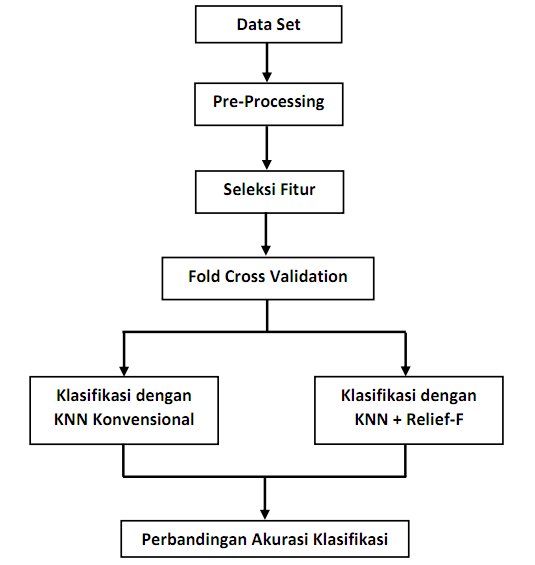 Gambar 1. Tahapan PenelitianAdapun iketerangan itahapan ipenelitian ipada iGambar 1 menggambarkan ilangkah-langkah lyang lditerapkan ipada penelitian iini iyaitu isebagai iberikut: DatasetAdapun data yang digunakan pada penelitian yaitu User Knowledge Modeling yang imerupakan idata set iberisi itentang status ipengetahuan ipelajar itentang isubjek iElectrical iDC Machines. iAdapun Data set User Knowledge Modeling diperoleh dari UCI iMachine iLearning iRepository. Karakteristik dari data set tersebut yaitu Multivariate, dengan karakteristik atribut yaitu Integer. Jumlah idata ipada idata iset itersebut iyaitu 403 data dengan ibanyak iatribut isebanyak 5 atribut dan 1 kelas atribut yang iterdiri dari 4 kelas yaitu Very Low, Low, Middle, dan High.Adapun rincian informasi atribut yang berhubungan pada User Knowledge Modeling Dataset yaitu pada Tabel 1 berikut.Tabel 1. Atribut iUser Knowledge iModeling iDatasetAdapun iinformasi irincian idari idata iyang idigunakan iyaitu lpada iTabel l2 lberikut: Tabel 2. lRincian iData User iKnowledge iModelingTabel 3. Jumlah Data Per KelasPreprocessingPreprocessing idilakukan iuntuk imempersiapkan idata iyang benar-benar ivalid isebelum idiproses ipadai tahap berikutnya. Pada itahap iini idilakukan icleansing, itransformasi, iseleksi atribut. iData iyang ididapat iakan idiolah iuntuk imendapatkan atribut iyang irelevan idan isesuai. iPada ipenelitian iini, normalisasi idata idilakukan idengan imenggunakan imetode iMin-Max idengan irumus iberikut.	(5)Keterangan:  Newdata	: Data ihasil inormalisasi Min		: Nilai iminimum idari idata iperkolom Max		: Nilai imaksimum idari idata iperkolom Newmin	: Batas inilai iminimum iyang ikita iberikan Newmax	: Batas inilai imaksimum iyang ikita iberikanKlasifikasi K-Nearest NeighborSetelah iihasil inormalisasi idata idiperoleh, iuntuk iselanjutnya dalam iproses iklasifikasi iterhadap idata set iyang idiujikan terlebih idahulu dilakukan pembagian data set menjadi dua bagian yaitu Data Training dan Data Testing dengan menggunakan metode evaluasi 10Fold Cross Validation idengan ipembagiannya yaitu 9 subset iuntuk itraining idan 1 subset iuntuk itesting. Kemudian klasifikasi idilakukan dengan dua tahap yaitu pertama dengan iKNN isecara ikonvensional atau tanpa menggunakan seleksi fitur dan yang kedua yaitu KNN dengan seleksi ifitur iyang idiperoleh dari iproses iperhitungan Relief-F.Perbandingan Akurasi Klasifikasi Evaluasi ibertujuan iuntuk imengetahui itingkat iakurasi ihasil klasifikasi idataset iterhadap idata iuji. iEvaluasi idilakukan iuntuk menemukan isolusi ioptimal iyang idihasilkan idari iberbagai metode iklasifikasi iyang iikompleks idan idilakukan iberulang-ulang [13].Oleh ikarena itu, ipada ipenelitian ini iakan imenggunakan Accuracy ikarena idianggap memadai. Accuracy dapat dirumuskan imenggunakan ipersamaan isebagai iberikut:     	(6)HASIL DAN PEMBAHASANHasil PenelitianUntuk imempermudah ipengujian idari imetode iyang idiusulkan pada ipenelitian ini, ipenulis idibantu idengan imenggunakan Tools yaitu iJupyter iNotebook idan iRapid iMiner iStudio yang iberguna dalam imempersingkat iwaktu ipengujian iterhadap iUser Knowledge iModeling iDataset iuntuk imelihat ihasil iperolehan akurasi idari iperbandingan iKNN isecara ikonvensional idengan kombinasi iKNN imenggunakan iseleksi ifitur iRelief-F.  Kemudian ilangkah ipertama iyang dilakukan yaitu melakukan iPreprocessing iuntuk imenormalisasi idata set iagar diperoleh idata iyang ivalid isebelum idilakukan iklasifikasi. Normalisasi idata idilakukan imenggunakan iperhitungan normalisasi imin-max isesuai idengan ipersamaan (5) iyang itelah dijelaskan ipada ibagian isebelumnya iAdapun ihasil inormalisasi min-max ipada iUser iKnowledge iModeling iDataset iyaitu ipada Tabel 4 iberikut.Tabel 4. Hasil iNormalisasi iUser iKnowledge iModelingKemudian imelakukan itahapan idalam iseleksi ifitur ipada User iKnowledge iModeling iDataset imenggunakan iseleksi ifitur ReliefF. Dalam imelakukan iseleksi ifitur idengan iRelief-F, ipada penelitian iini idibantu idengan imenggunakan isoftware iRapid Miner iStudio iuntuk imemperoleh inilai ibobot idari masing-masing iatribut ipada iUser iKnowledge iModeling iDataset. iDan menghitung ipersentase idari ibobot idata iset idilakukan idengan menghitung inilai inormalisasi imin-max idengan irentang persentase idari i0 % isampai i100 %. Hasil iperolehan ibobot iatribut iakan idiurutkan iberdasarkan urutan inilai ibobot iterbesar ihingga iurutan inilai ibobot iterendah yang ibertujuan iuntuk imelihat iseberapa ibesar itingkat ipengaruh dari imasing-masing iatribut iterhadap idata iberdasarkan ipersentase idari imasing-masing iatribut.   Tabel 5. Nilai Bobot Relief-F Data Set User Knowledge ModelingBerdasarkan ipada iTabel 4 ibobot iyang idiperoleh idari 5 atribut iUser iKnowledge iModeling iDataset. Kemudian dilakukan seleksi fitur untuk membuang fitur dengan nilai persentase terendah. Atribut yang dihapus yaitu X1, X2, X3 karena memiliki ipersentase irendah iyang imenunjukkan ibahwa atribut itersebut imemiliki ipengaruh iyang ikurang isignifikan pada data iset.Atribut X4 dan X5 imemiliki ipersentase iyang iterbesar sehingga idapat idiketahui ibahwa iatribut itersebut imemiliki pengaruh iyang ibesar ipada idata iset idan isebagai iatribut iyang terpilih iuntuk iproses iperhitungan iklasifikasi.Tabel 6. Hasil Seleksi Fitur User Knowledge Modeling DatasetLangkah selanjutnya yaitu menghitung klasifikasi KNN dengan dua tahap yang pertama yaitu menghitung KNN secara konvensional atau tanpa seleksi fitur, dan yang kedua yaitu KNN dengan iseleksi ifitur idari ReliefF. Adapun ihasil iakurasi idari KNN secara ikonvensional idan iKNN idengan seleksi ifitur idari iReliefF dapat idilihat ipada iTabel 6 idan iTabel 7 isebagai iberikut.Tabel 7. lHasil lAkurasi K-NN Secara KonvensionalTabel 8. Hasil Akurasi K-NN dengan Feature Selection Relief-FPembahasanPada ibagian iini imelakukan ipembahasan imengenai ihasil pengujian iyang idiperoleh iuntuk imembuktikan ikinerja idari metode iyang idiusulkan. iUntuk ilebih ijelas iperbandingan irata-rata iakurasi idari iseluruh ik iyang idiperoleh iKNN ikonvensional dan iKNN + ReliefF ipada iseluruh idata iset iyang idigunakan dalam ipengujian idapat idilihat ipada iTabel 9 iberikut.Tabel 9. Perbandingan Hasil AkurasiDari iTabel i4.9 idapat idilihat ibahwa ihasil iakurasi isetelah melakukan seleksi atribut pada KNN dengan Relief-F diperoleh peningkatan nilai akurasi dibandingkan nilai akurasi yang dihasilkan oleh KNN konvensional dengan selisih rata-rata akurasi sebesar 10.32 %. Pada KNN + ReliefF akurasi tertinggi diperoleh saat k bernilai 6, 7, 8 dan 9 yaitu sebesar 96.28 %, sedangkan nilai akurasi iterendah idiperoleh ipada isaat ik ibernilai 1 dan 2 iyaitu isebesar 94.54 %. Pada iKNN iKonvensional akurasi itertinggi idiperoleh isaat k ibernilai 3 iyaitu isebesar 87.84 %, sedangkan inilai iakurasi iterendah idiperoleh ipada isaat k bernilai 1 sebesar 83.87 %. Rata-rata akurasi dari seluruh k Pada KNN + Relief-F yaitu sebesar 95.63 % dan pada KNN konvensional sebesar 85.31 %.  Berdasarkan metode yang diusulkan iterlihat ibahwa iKNN imenggunakan iRelief-F imampu meningkatkan iakurasi iyang ilebih ibaik idibandingkan iakurasi dari iKNN itanpa imenggunakan iseleksi ifitur.KESIMPULANBerdasarkan ihasil ipengujian idan ievaluasi iterhadap imetode KNN dengan iseleksi iatribut imenggunakan iRelief-F, imaka didapatkan ikesimpulan iyaitu idengan imelakukan iseleksi iatribut pada iKNN imenggunakan iRelief-F iterbukti idapat imeningkatkan akurasi ipada iKNN. Hasil irata-rata ipeningkatan iakurasi adalah isebesar 10.32 %.  Hasil ipengujian iseleksi iatribut ipada KNN idengan iRelief-F mampu imeningkatkan inilai akurasi ipada iUser iKnowledge Modeling iDataset idari iseluruh ik iPada iKNN + iRelief-F iyaitu isebesar 95.63 % idan ipada iKNN ikonvensional isebesar 85.31 %. REFERENSI[1]	H. Liu, H. Motoda, R. Setiono, and Z. Zhao, "Feature Selection: Ever Evolving Frontier in Data Mining,". In Feature selection in data mining, pp. 4-13. 2010.[2]	D. A. Irawan, Z. A. Baizal, and E. G. Perdana, "Analisis dan Implementasi Algoritma Relieff untuk Feature Selection pada Klasifikasi Dataset Multiclass (Doctoral dissertation, MS thesis, Universitas Telkom, Jakarta, Indonesia,". 2011.[3]	Y. Chen, and Y. Hao, "A Feature Weighted Support Vector Machine and K-Nearest Neighbor Algorithm for Stock Market Indices Prediction," Expert Systems with Applications (2017), vol. 80, pp. 340-355, 2017.[4]	J. S. Raikwal, and K. Saxena, "Performance Evaluation of SVM and K-Nearest Neighbor Algorithm over Medical Data set," International Journal of Computer Applications. vol. 50, no. 14, pp. 35-39, 2012.[5]	A. Ashari, I. Paryudi, and A. M. Tjoa, "Performance Comparison between Naïve Bayes, Decision Tree and k-Nearest Neighbor in Searching Alternative Design in an Energy Simulation Tool," (IJACSA) International Journal of Advanced Computer Science and Applications. vol. 4, no. 11, pp. 33-39, 2013.[6]	M. Danil, S. Efendi, and R. W. Sembiring, "The Analysis of Attribution Reduction of K-Nearest Neighbor (KNN) Algorithm by Using Chi-Square," In Journal of Physics: Conference Series, vol. 1424, no. 1, pp. 012004, 2019.[7]	T. R. Reddy, B. V. Vardhan, M. GopiChand, and K. Karunakar, "Gender prediction in author profiling using ReliefF feature selection algorithm," In Intelligent Engineering Informatics, pp. 169-176, Springer, Singapore, 2018.[8]	J. Huang, J. Zhou, and L. Zheng, "Support Vector Machine Classification Algorithm Based on Relief-F Feature Weighting," In 2020 International Conference on Computer Engineering and Application (ICCEA), pp. 547-553, 2020.[9]	J. Han, J. Pei, and M. Kamber, "Data Mining Concept and Techniques, 3rd edition," Morgan Kaufmann-Elsevier. vol. 2, no. 1, pp. 88-97, 2012.[10]	A. Danades, D. Pratama, D. Anggraini, and D. Anggriani, "Comparison of Accuracy Level K-Nearest Neighbor Algorithm and Support Vector Machine Algorithm in Classification Water Quality Status," International Conference on System Engineering and Technology, pp. 137-141, 2016.[11]	I. Kononenko, "Estimating Attributes: Analysis and Extensions of Relief," In European conference on machine learning, pp. 171-182, 1994.[12]	P. Refaeilzadeh, L. Tang, and H. Liu, "Encyclopedia of Database Systems," In Cross-validation, pp. 532-538, 2009.[13]	J. D. Novaković, A. Veljović, S. S. Ilić, Ž. Papić, and T. Milica, "Evaluation of Classification Models in Machine Learning," Theory and Applications of Mathematics & Computer Science, vol. 7, no. 1, pp. 39-46, 2017.Article InformationABSTRACTReceived: Revised: Available online: Dalam penelitian ini, penulis mengusulkan proses peningkatan akurasi pada K-Nearest Neighbor (KNN) dengan kombinasi seleksi fitur menggunakan metode Relief-F. Adapun penyebab kurang maksimalnya akurasi pada K-Nearest Neighbor dibandingkan dengan metode klasifikasi lainnya disebabkan oleh pengaruh atribut yang kurang signifikan dan persentase pengaruh yang cenderung rendah dari suatu data dalam menentukan kelas pada data baru. Metode Relief-F digunakan untuk melakukan seleksi pada atribut yang korelasinya kurang baik dari data yang diujikan. Pengujian dari metode yang diusulkan yaitu membandingkan akurasi yang diperoleh dari metode KNN tanpa menggunakan seleksi fitur dengan KNN menggunakan seleksi fitur Relief-F. Hasil pengujian yang diperoleh yaitu metode yang diusulkan mampu meningkatkan akurasi klasifikasi dari KNN dengan peningkatan yang diperoleh yaitu sebesar 10.32% setelah dibandingkan dengan pengujian KNN tanpa seleksi fitur.KeywordsDalam penelitian ini, penulis mengusulkan proses peningkatan akurasi pada K-Nearest Neighbor (KNN) dengan kombinasi seleksi fitur menggunakan metode Relief-F. Adapun penyebab kurang maksimalnya akurasi pada K-Nearest Neighbor dibandingkan dengan metode klasifikasi lainnya disebabkan oleh pengaruh atribut yang kurang signifikan dan persentase pengaruh yang cenderung rendah dari suatu data dalam menentukan kelas pada data baru. Metode Relief-F digunakan untuk melakukan seleksi pada atribut yang korelasinya kurang baik dari data yang diujikan. Pengujian dari metode yang diusulkan yaitu membandingkan akurasi yang diperoleh dari metode KNN tanpa menggunakan seleksi fitur dengan KNN menggunakan seleksi fitur Relief-F. Hasil pengujian yang diperoleh yaitu metode yang diusulkan mampu meningkatkan akurasi klasifikasi dari KNN dengan peningkatan yang diperoleh yaitu sebesar 10.32% setelah dibandingkan dengan pengujian KNN tanpa seleksi fitur.Klasifikasi, K-Nearest Neighbor, lRelief-F, Seleksi Fitur, Peningkatan AkurasiDalam penelitian ini, penulis mengusulkan proses peningkatan akurasi pada K-Nearest Neighbor (KNN) dengan kombinasi seleksi fitur menggunakan metode Relief-F. Adapun penyebab kurang maksimalnya akurasi pada K-Nearest Neighbor dibandingkan dengan metode klasifikasi lainnya disebabkan oleh pengaruh atribut yang kurang signifikan dan persentase pengaruh yang cenderung rendah dari suatu data dalam menentukan kelas pada data baru. Metode Relief-F digunakan untuk melakukan seleksi pada atribut yang korelasinya kurang baik dari data yang diujikan. Pengujian dari metode yang diusulkan yaitu membandingkan akurasi yang diperoleh dari metode KNN tanpa menggunakan seleksi fitur dengan KNN menggunakan seleksi fitur Relief-F. Hasil pengujian yang diperoleh yaitu metode yang diusulkan mampu meningkatkan akurasi klasifikasi dari KNN dengan peningkatan yang diperoleh yaitu sebesar 10.32% setelah dibandingkan dengan pengujian KNN tanpa seleksi fitur.CorrespondenceDalam penelitian ini, penulis mengusulkan proses peningkatan akurasi pada K-Nearest Neighbor (KNN) dengan kombinasi seleksi fitur menggunakan metode Relief-F. Adapun penyebab kurang maksimalnya akurasi pada K-Nearest Neighbor dibandingkan dengan metode klasifikasi lainnya disebabkan oleh pengaruh atribut yang kurang signifikan dan persentase pengaruh yang cenderung rendah dari suatu data dalam menentukan kelas pada data baru. Metode Relief-F digunakan untuk melakukan seleksi pada atribut yang korelasinya kurang baik dari data yang diujikan. Pengujian dari metode yang diusulkan yaitu membandingkan akurasi yang diperoleh dari metode KNN tanpa menggunakan seleksi fitur dengan KNN menggunakan seleksi fitur Relief-F. Hasil pengujian yang diperoleh yaitu metode yang diusulkan mampu meningkatkan akurasi klasifikasi dari KNN dengan peningkatan yang diperoleh yaitu sebesar 10.32% setelah dibandingkan dengan pengujian KNN tanpa seleksi fitur.Phone: 081360331775E-mail: hadi2106yusra@gmail.comDalam penelitian ini, penulis mengusulkan proses peningkatan akurasi pada K-Nearest Neighbor (KNN) dengan kombinasi seleksi fitur menggunakan metode Relief-F. Adapun penyebab kurang maksimalnya akurasi pada K-Nearest Neighbor dibandingkan dengan metode klasifikasi lainnya disebabkan oleh pengaruh atribut yang kurang signifikan dan persentase pengaruh yang cenderung rendah dari suatu data dalam menentukan kelas pada data baru. Metode Relief-F digunakan untuk melakukan seleksi pada atribut yang korelasinya kurang baik dari data yang diujikan. Pengujian dari metode yang diusulkan yaitu membandingkan akurasi yang diperoleh dari metode KNN tanpa menggunakan seleksi fitur dengan KNN menggunakan seleksi fitur Relief-F. Hasil pengujian yang diperoleh yaitu metode yang diusulkan mampu meningkatkan akurasi klasifikasi dari KNN dengan peningkatan yang diperoleh yaitu sebesar 10.32% setelah dibandingkan dengan pengujian KNN tanpa seleksi fitur.No.AtributNilaiPenanda1.STG0 – 0.99X12.SCG0 – 0.9X23.STR0 – 0.95X34.LPR0 – 0.99X45.PEG0 – 0.99X56.UNS (Class)Very Low, Low, Middle, High-lNo.lX1X2lX3lX4lX5Class100000ivery_low20.080.080.10.240.9iHigh30.060.060.050.250.33iLow40.10.10.150.650.3iMiddle50.080.080.080.980.24iLow60.090.150.40.10.66iMiddle70.10.10.430.290.56iMiddle80.150.020.340.40.01ivery_low90.20.140.350.720.25iLow10000.50.20.85iHigh110.180.180.550.30.81iHigh120.060.060.510.410.3iLow130.10.10.520.780.34iMiddle140.10.10.70.150.9iHigh150.20.20.70.30.6iMiddle160.120.120.750.350.8iHigh170.050.070.70.010.05ivery_low180.10.250.10.080.33iLow190.150.320.050.270.29iLow200.20.290.250.490.56iMiddle210.120.280.20.780.2iLow220.180.30.370.120.66iMiddle230.10.270.310.290.65iMiddle240.180.310.320.420.28iLow250.060.290.350.760.25iLow260.090.30.680.180.85iHigh270.040.280.550.250.1ivery_low280.090.2550.60.450.25iLow290.080.3250.620.940.56iHigh300.150.2750.80.210.81iHigh…………………3910.780.470.290.980.59High3920.580.40.320.220.24Low3930.680.430.60.470.55Middle3940.570.370.750.270.32Low3950.620.560.110.240.22Low3960.640.580.140.320.21Low3970.640.590.120.580.24Low3980.680.610.340.310.23Low3990.90.780.620.320.89High4000.850.820.660.830.83High4010.560.60.770.130.32Low4020.660.680.810.570.57Middle4030.680.640.790.970.24MiddleNo.Class AttributeJumlah Data1.Very Low502.Low1293.Middle1224.High102Jumlah403lNo.lX1X2lX3lX4lX5Class100000ivery_low20.08080.08890.10530.24240.9091iHigh30.06060.06670.05260.25250.3333iLow40.1010.11110.15790.65660.303iMiddle50.08080.08890.08420.98990.2424iLow60.09090.16670.42110.1010.6667iMiddle70.1010.11110.45260.29290.5657iMiddle80.15150.02220.35790.4040.0101ivery_low90.2020.15560.36840.72730.2525iLow10000.52630.2020.8586iHigh110.18180.20.57890.3030.8182iHigh120.06060.06670.53680.41410.303iLow130.1010.11110.54740.78790.3434iMiddle140.1010.11110.73680.15150.9091iHigh150.2020.22220.73680.3030.6061iMiddle160.12120.13330.78950.35350.8081iHigh170.05050.07780.73680.01010.0505ivery_low180.1010.27780.10530.08080.3333iLow190.15150.35560.05260.27270.2929iLow200.2020.32220.26320.49490.5657iMiddle210.12120.31110.21050.78790.202iLow220.18180.33330.38950.12120.6667iMiddle230.1010.30.32630.29290.6566iMiddle240.18180.34440.33680.42420.2828iLow250.06060.32220.36840.76770.2525iLow260.09090.33330.71580.18180.8586iHigh270.04040.31110.57890.25250.101ivery_low280.09090.28330.63160.45450.2525iLow290.08080.36110.65260.94950.5657iHigh300.15150.30560.84210.21210.8182iHigh…………………3910.78790.52220.30530.98990.596High3920.58590.44440.33680.22220.2424Low3930.68690.47780.63160.47470.5556Middle3940.57580.41110.78950.27270.3232Low3950.62630.62220.11580.24240.2222Low3960.64650.64440.14740.32320.2121Low3970.64650.65560.12630.58590.2424Low3980.68690.67780.35790.31310.2323Low3990.90910.86670.65260.32320.899High4000.85860.91110.69470.83840.8384High4010.56570.66670.81050.13130.3232Low4020.66670.75560.85260.57580.5758Middle4030.68690.71110.83160.97980.2424MiddleNo.AtributlNilai BobotPersentase1.X50.302100 %2.X40.03710.7 %3.X10.0163.8 %4.X20.0070.6 %5.X30.0050 %No.AtributPersentaseKeterangan1.X5100 %Terpilih2.X410.7%TerpilihkJumlah Data BenarAkurasi (%)133883.87234084.37335487.84434084.37534986.60634284.86734786.10834585.61934284.861034184.62Rata-Rata85.31kJumlah Data BenarAkurasi (%)138194.54238194.54338395.04438495.29538695.78638896.28738896.28838896.28938896.281038796.03Rata-Rata95.63kK-NN Konvensional(%)K-NN +ReliefF(%)Selisih Akurasi (%)183.8794.5410.67284.3794.5410.17387.8495.047.2484.3795.2910.92586.6095.789.18684.8696.2811.42786.1096.2810.18885.6196.2810.67984.8696.2811.421084.6296.0311.41Rata-Rata85.3195.6310.32